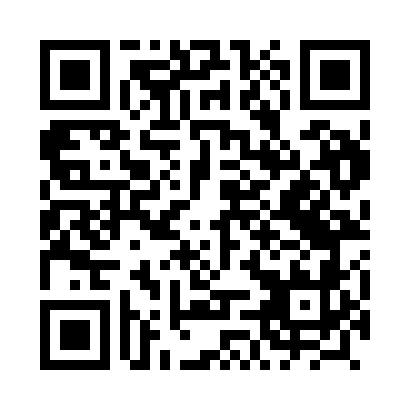 Prayer times for Annogora, PolandWed 1 May 2024 - Fri 31 May 2024High Latitude Method: Angle Based RulePrayer Calculation Method: Muslim World LeagueAsar Calculation Method: HanafiPrayer times provided by https://www.salahtimes.comDateDayFajrSunriseDhuhrAsrMaghribIsha1Wed2:415:2112:516:008:2210:492Thu2:395:1912:516:018:2410:533Fri2:385:1712:516:028:2510:564Sat2:375:1512:516:038:2710:575Sun2:365:1312:516:048:2910:576Mon2:355:1212:516:058:3010:587Tue2:355:1012:516:068:3210:598Wed2:345:0812:506:078:3411:009Thu2:335:0612:506:088:3611:0010Fri2:325:0412:506:098:3711:0111Sat2:325:0312:506:108:3911:0212Sun2:315:0112:506:118:4011:0213Mon2:304:5912:506:128:4211:0314Tue2:304:5812:506:138:4411:0415Wed2:294:5612:506:148:4511:0416Thu2:284:5512:506:158:4711:0517Fri2:284:5312:506:158:4811:0618Sat2:274:5212:506:168:5011:0619Sun2:274:5012:516:178:5111:0720Mon2:264:4912:516:188:5311:0821Tue2:264:4812:516:198:5411:0822Wed2:254:4612:516:208:5611:0923Thu2:254:4512:516:218:5711:1024Fri2:244:4412:516:218:5911:1025Sat2:244:4312:516:229:0011:1126Sun2:234:4112:516:239:0111:1227Mon2:234:4012:516:249:0311:1228Tue2:234:3912:516:259:0411:1329Wed2:224:3812:526:259:0511:1430Thu2:224:3712:526:269:0611:1431Fri2:224:3612:526:279:0811:15